FIVE LITTLE SKATERSFive little skaters skating on the ice,All are wearing helmets and playing nice.Number 1 tells them to never skate alone-Skate with a friend, or someone from home.Number 2 tells his friends to wear proper clothes.Number 3 keeps eyes up, as everyone knows.Number 4 has skates that are tied just right,Number 5 reminds them to keep cracks in sight.Five little skaters skating on the ice,All are wearing helmets and playing nice!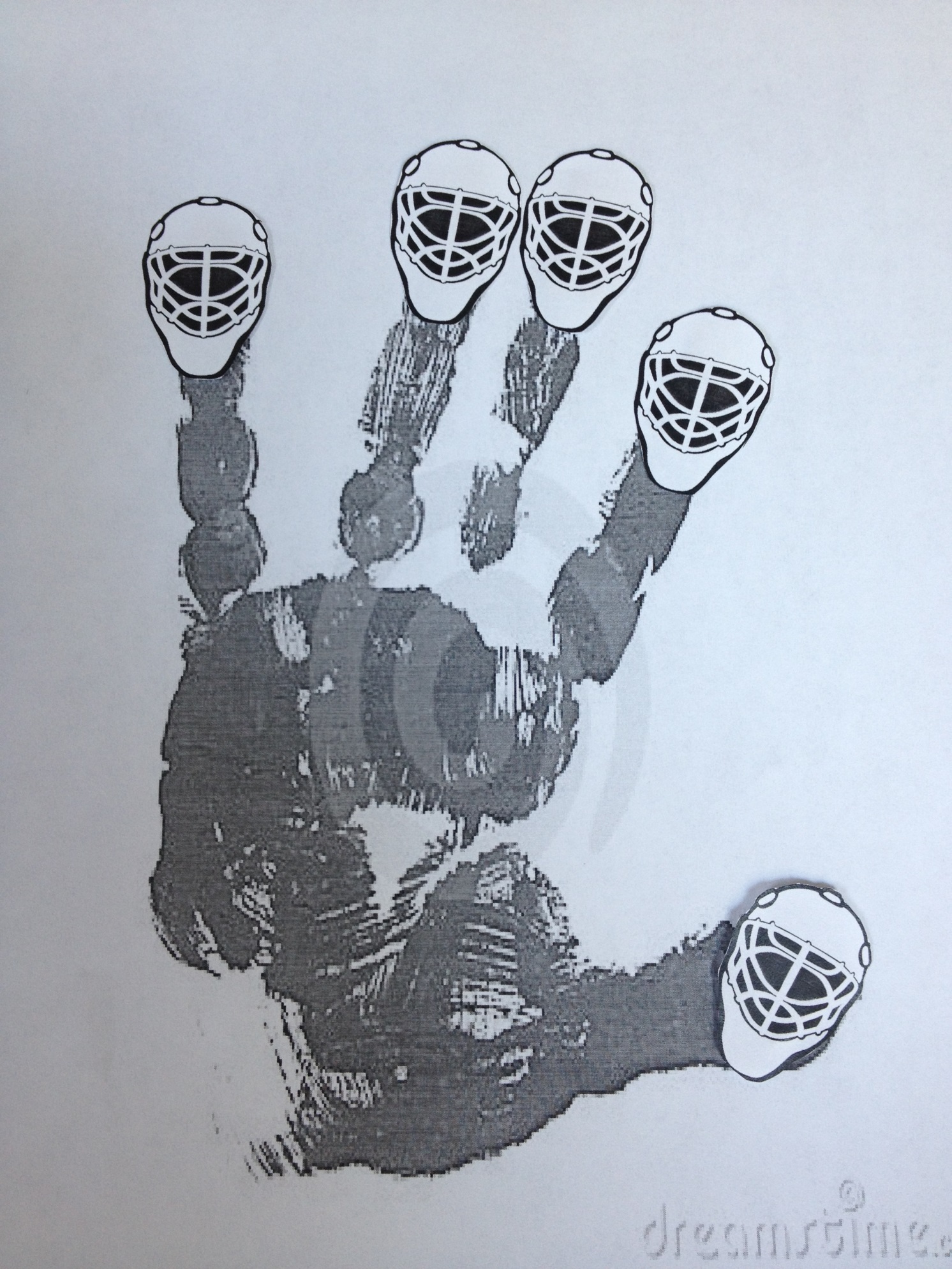 Subject:ScienceTitle:5 Little SkatersGrade Level:KPurpose:Students learn about health and safety through the use of rhyming, finger play, and art.CurricularConnections:Students develop vocabulary and use language to bring meaning to what is seen and thought.Students explore and select different ways to represent ideas, actions, and experiences and to communicate with others.Materials:Worksheet “5 Little Skaters”Paint for handprintWorksheet “Helmets” for students to cut out Individual scissorsActivity:Students learn about skating safety.Ask them to brainstorm skate safety ideas.Ask questions to initiate responses:How can you protect your head/hands/mouth?Who can take you skating?Where can you skate?What do you have to watch out for?Recite “5 Little Skaters” poem with finger play and have them repeat.Assist students as they make a handprint on worksheet “5 Little Skaters”.Students cut out and color helmets.Glue helmets on fingertips of handprint.Extension:Students write or illustrate one safety rule in journal.Assessment:Students are assessed on their understanding and ability to follow directions.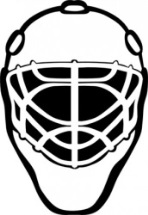 